Carpentry I	Course No. 17002	Credit: 1.0Pathways and CIP Codes: Construction & Design (46.0000) - Construction Strand; Business Management & Entrepreneurship (52.0799)Course Description: Directions: The following competencies are required for full approval of this course. Check the appropriate number to indicate the level of competency reached for learner evaluation.RATING SCALE:4.	Exemplary Achievement: Student possesses outstanding knowledge, skills or professional attitude.3.	Proficient Achievement: Student demonstrates good knowledge, skills or professional attitude. Requires limited supervision.2.	Limited Achievement: Student demonstrates fragmented knowledge, skills or professional attitude. Requires close supervision.1.	Inadequate Achievement: Student lacks knowledge, skills or professional attitude.0.	No Instruction/Training: Student has not received instruction or training in this area.Benchmark 0: CompetenciesBenchmark 1: CompetenciesI certify that the student has received training in the areas indicated.Instructor Signature: 	For more information, contact:CTE Pathways Help Desk(785) 296-4908pathwayshelpdesk@ksde.org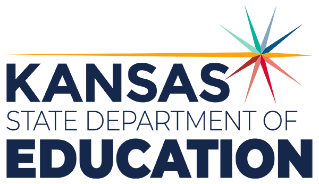 900 S.W. Jackson Street, Suite 102Topeka, Kansas 66612-1212https://www.ksde.orgThe Kansas State Department of Education does not discriminate on the basis of race, color, national origin, sex, disability or age in its programs and activities and provides equal access to any group officially affiliated with the Boy Scouts of America and other designated youth groups. The following person has been designated to handle inquiries regarding the nondiscrimination policies:	KSDE General Counsel, Office of General Counsel, KSDE, Landon State Office Building, 900 S.W. Jackson, Suite 102, Topeka, KS 66612, (785) 296-3201. Student name: Graduation Date:#DESCRIPTIONRATING0.1Demonstrate an understanding of industry standards for personal safety including the safe use of tools, equipment, and hazardous materials. #DESCRIPTIONRATING1.1Demonstrate a working knowledge of tools, skills, materials vocabulary and construction methods for all types of construction including residential and commercial.1.2Safely utilize and maintain hand and power tools used in the construction industry.1.3Demonstrate Blueprint reading skills including the interpretation of plans, elevations, schedules, sections and details.1.4Estimate building materials and cost for a project.1.5Set up and utilize leveling instruments.1.6Install sill seal and sell plate to the foundation.1.7Describe the need for, and install thermal and sound insulation and vapor barriers.1.8Identify and install various types of floor systems to include: layout, bridging, joists, and subflooring1.9Install a single floor system using tongue-and-groove plywood/OSB1.10Identify different framing types and systems1.11Lay out, construct and erect walls and partitions.1.12Lay out, cut and install ceiling joists1.13Identify different styles of roofs and their layouts1.14Measure and calculate roof area to determine material needs1.15Layout and construct a frame roof and apply sheathing.1.16Apply fiberglass shingles with a 5” exposure, including at least one rooftop projection.1.17Install a pre-hung window.1.18Install a pre-hung exterior door with weather-stripping.1.19Install a pre-hung interior door.1.20Install a lockset on an entry door.1.21Describe the types of and demonstrate the application of common wood sidings used as exterior finishes.1.22Install factory-made cabinets, countertops, and backsplashes.1.23Identify terminology found in MBMA systems including structural loads and safety1.24Research the completion of a concrete block foundation and brick veneer project from blueprints.